Devon Bat Survey: Recording Form                                                                                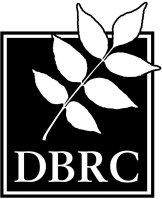 Habitat Description of the 10m area around detector location (please tick the most appropriate boxes – you can tick more than one):Additional Information:Please return this completed field recording sheet, along with the used SD card (place back in plastic case for sending) into the envelope provided (freepost) to as soon as possible after you return the kit:Devon Wildlife Trust,Cricklepit MillCommercial Road,ExeterEX2 4ABIf you have any questions please contact a member of the Bat Project team on 07506 219687 or email bats@devonwildlifetrust.org PLEASE USE BLOCK CAPITALS AND COMPLETE ALL BOXESPLEASE USE BLOCK CAPITALS AND COMPLETE ALL BOXESName:Address:Phone number:Email address:
4 figure Grid Square (the square you booked to survey)SD card Number e.g. 2.310 figure Grid Reference (visit www.gridreferencefinder.com) to get this – see instruction manual)Start date and timeEnd  date and timePresent (tick all that apply)WoodlandWoodland EdgeHedgerowTreelineWaterGrasslandArable FarmlandPloughed LandLivestock Signs of Livestock (e.g. recent dung)Street LightsBuildings (e.g. houses, sheds etc)GardenOrchardSigns of Human Activity (e.g. traffic, walkers etc.)Hedgerow Height – Above or Below head height, with or without treesWhat type of livestock are present?What type of buildings are present?What type of human activity is present?Any additional comments about the detector location:Estimated volunteer hours         	standard value	        hrs if differentBooking & collecting detector from monitoring centre1Preparation at home:1Putting out and collecting in detector1.5Returning detector to monitoring centre1TOTAL:				 4.5Please let us know your feedback about your experience so we can improve future surveys: